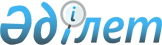 Мақтарал аудандық мәслихатының 2017 жылғы 22 желтоқсандағы № 21-158-VІ "2018-2020 жылдарға арналған аудандық бюджет туралы" шешiмiне өзгерiстер енгiзу туралы
					
			Мерзімі біткен
			
			
		
					Оңтүстiк Қазақстан облысы Мақтарал аудандық мәслихатының 2018 жылғы 11 шілдедегі № 33-229-VI шешiмi. Оңтүстiк Қазақстан облысының Әдiлет департаментiнде 2018 жылғы 13 шілдеде № 4680 болып тiркелдi. Мерзімі өткендіктен қолданыс тоқтатылды
      Қазақстан Республикасының 2008 жылғы 4 желтоқсандағы Бюджет Кодексінің 109 бабының 5 тармағына, "Қазақстан Республикасындағы жергілікті мемлекеттік басқару және өзін-өзі басқару туралы" Қазақстан Республикасының 2001 жылғы 23 қаңтардағы Заңының 6 бабының 1 тармағының 1) тармақшасына және Оңтүстік Қазақстан облыстық мәслихатының 2018 жылғы 21 маусымдағы № 25/281-VІ "Оңтүстік Қазақстан облыстық мәслихатының 2017 жылғы 11 желтоқсандағы № 18/209-VІ "2018-2020 жылдарға арналған облыстық бюджет туралы" шешіміне өзгерістер мен толықтырулар енгізу туралы" Нормативтік құқықтық актілерді мемлекеттік тіркеу тізілімінде № 4650 тіркелген шешіміне сәйкес, Мақтарал аудандық мәслихаты ШЕШІМ ҚАБЫЛДАДЫ:
      1. Мақтарал аудандық мәслихатының 2017 жылғы 22 желтоқсандағы № 21-158-VІ "2018-2020 жылдарға арналған аудандық бюджет туралы" (Нормативтік құқықтық актілерді мемлекеттік тіркеу тізілімінде 4350 нөмірімен тіркелген, 2018 жылғы 25 қаңтарда "Мақтаарал" газетінде және 2018 жылғы 12 қаңтарда Қазақстан Республикасының нормативтік құқықтық актілерінің эталондық бақылау банкінде электрондық түрде жарияланған) шешіміне мынадай өзгерістер енгізілсін:
      1 тармақ мынадай редакцияда жазылсын:
      "1. Мақтарал ауданының 2018-2020 жылдарға арналған аудандық бюджеті тиісінше 1, 2 және 3 қосымшаларға сәйкес, оның ішінде 2018 жылға мынадай көлемде бекітілсін:
      1) кiрiстер – 42 020 478 мың теңге;
      салықтық түсiмдер – 1 706 302 мың теңге;
      салықтық емес түсiмдер – 41 476 мың теңге;
      негізгі капиталды сатудан түсетін түсімдер – 48 890 мың теңге;
      трансферттер түсiмi – 40 223 810 мың теңге;
      2) шығындар – 42 110 135 мың теңге;
      3) таза бюджеттiк кредиттеу – 428 861 мың теңге;
      бюджеттік кредиттер – 559 163 мың теңге;
      бюджеттік кредиттерді өтеу – 130 302 мың теңге;
      4) қаржы активтерімен операциялар бойынша сальдо - 0;
      қаржы активтерін сатып алу – 0;
      мемлекеттің қаржы активтерін сатудан түсетін түсімдер – 0;
      5) бюджет тапшылығы (профициті) – - 518 518 мың теңге;
      6) бюджет тапшылығын қаржыландыру (профицитін пайдалану) – 518 518 мың теңге;
      қарыздар түсімі – 559 163 мың теңге;
      қарыздарды өтеу – 129 651 мың теңге;
      бюджет қаражатының пайдаланылатын қалдықтары – 89 006 мың теңге.".
      Көрсетілген шешімнің 1 қосымшасы осы шешімнің қосымшасына сәйкес жаңа редакцияда жазылсын.
      2. "Мақтарал аудандық мәслихат аппараты" мемлекеттік мекемесі Қазақстан Республикасының заңнамалық актілерінде белгіленген тәртіпте:
      1) осы шешімнің аумақтық әділет органында мемлекеттік тіркелуін;
      2) осы мәслихат шешімі мемлекеттік тіркелген күнінен бастап күнтізбелік он күн ішінде оның көшірмесін қағаз және электронды түрде қазақ және орыс тілдерінде "Республикалық құқықтық ақпарат орталығы" шаруашылық жүргізу құқығындағы республикалық мемлекеттік кәсіпорнына Қазақстан Республикасы нормативтік құқықтық актілерінің эталондық бақылау банкіне ресми жариялау және енгізу үшін жолданылуын;
      3) осы шешім мемлекеттік тіркелген күнінен бастап күнтізбелік он күн ішінде оның көшірмесін Мақтарал ауданының аумағында таратылатын мерзімді баспа басылымдарында ресми жариялауға жолданылуын;
      4) ресми жарияланғаннан кейін осы шешімді Мақтарал аудандық мәслихаттың интернет-ресурсына орналастыруын қамтамасыз етсін.
      3. Осы шешім 2018 жылдың 1 қаңтарынан бастап қолданысқа енгізіледі. 2018 жылға арналған аудандық бюджет
					© 2012. Қазақстан Республикасы Әділет министрлігінің «Қазақстан Республикасының Заңнама және құқықтық ақпарат институты» ШЖҚ РМК
				
      Аудандық мәслихат

      сессиясының төрағасы

М.Қалдыбаев

      Аудандық мәслихаттың хатшысы

М.Жайлымшиев
Мақтарал аудандық мәслихатының
2018 жылғы 11 шілдедегі
№ 33-229-VI шешіміне қосымшаМақтарал аудандық мәслихатының
2017 жылғы 22 желтоқсандағы
№ 21-158-VI шешіміне 1-қосымша
Санаты
Санаты
Санаты
Атауы
Сомасы, мың теңге
Сыныбы
Сыныбы
Сыныбы
Сомасы, мың теңге
Iшкi сыныбы
Iшкi сыныбы
Iшкi сыныбы
Сомасы, мың теңге
1
1
1
1
2
3
1. Кірістер
42 020 478
1
Салықтық түсімдер
1 706 302
01
Табыс салығы
604 888
2
Жеке табыс салығы
604 888
03
Әлеуметтiк салық
759 167
1
Әлеуметтік салық
759 167
04
Меншiкке салынатын салықтар
201 636
1
Мүлiкке салынатын салықтар
173 126
3
Жер салығы
0
4
Көлiк құралдарына салынатын салық
0
5
Бірыңғай жер салығы
28 510
05
Тауарларға, жұмыстарға және қызметтерге салынатын iшкi салықтар
97 941
2
Акциздер
21 555
3
Табиғи және басқа да ресурстарды пайдаланғаны үшiн түсетiн түсiмдер
10 523
4
Кәсiпкерлiк және кәсiби қызметтi жүргiзгенi үшiн алынатын алымдар
64 753
5
Ойын бизнесіне салық
1 110
07
Басқа да салықтар
263
1
Басқа да салықтар
263
08
Заңдық мәнді іс-әрекеттерді жасағаны және (немесе) оған уәкілеттігі бар мемлекеттік органдар немесе лауазымды адамдар құжаттар бергені үшін алатын міндетті төлемдер
42 407
1
Мемлекеттік баж
42 407
2
Салықтық емес түсiмдер
41 476
01
Мемлекеттік меншіктен түсетін кірістер
9 491
1
Мемлекеттік кәсіпорындардың таза кірісі бөлігінің түсімдері
2 840
5
Мемлекет меншігіндегі мүлікті жалға беруден түсетін кірістер
6 651
7
Мемлекеттік бюджеттен берілген кредиттер бойынша сыйақылар
0
04
Мемлекеттік бюджеттен қаржыландырылатын, сондай-ақ Қазақстан Республикасы Ұлттық Банкінің бюджетінен (шығыстар сметасынан) ұсталатын және қаржыландырылатын мемлекеттік мекемелер салатын айыппұлдар, өсімпұлдар, санкциялар, өндіріп алулар
2 307
1
Мұнай секторы ұйымдарынан түсетін түсімдерді қоспағанда, мемлекеттік бюджеттен қаржыландырылатын, сондай-ақ Қазақстан Республикасы Ұлттық Банкінің бюджетінен (шығыстар сметасынан) ұсталатын және қаржыландырылатын мемлекеттік мекемелер салатын айыппұлдар, өсімпұлдар, санкциялар, өндіріп алулар
2 307
06
Басқа да салықтық емес түсiмдер
29 678
1
Басқа да салықтық емес түсiмдер
29 678
3
Негізгі капиталды сатудан түсетін түсімдер
48 890
01
Мемлекеттік мекемелерге бекітілген мемлекеттік мүлікті сату
6 873
1
Мемлекеттік мекемелерге бекітілген мемлекеттік мүлікті сату
6 873
03
Жердi және материалдық емес активтердi сату
42 017
1
Жерді сату
42 017
4
Трансферттер түсімі
40 223 810
02
Мемлекеттiк басқарудың жоғары тұрған органдарынан түсетiн трансферттер
40 223 810
2
Облыстық бюджеттен түсетiн трансферттер
40 223 810
Функционалдық топ
Функционалдық топ
Функционалдық топ
Функционалдық топ
Функционалдық топ
Сомасы, мың теңге
Кіші функция
Кіші функция
Кіші функция
Атауы
Сомасы, мың теңге
Бюджеттік бағдарламалардың әкiмшiсi
Бюджеттік бағдарламалардың әкiмшiсi
Бюджеттік бағдарламалардың әкiмшiсi
Сомасы, мың теңге
Бағдарлама
Бағдарлама
Сомасы, мың теңге
1
1
1
1
2
3
2. Шығындар
42 110 135
01
Жалпы сипаттағы мемлекеттiк қызметтер 
547 696
1
Мемлекеттiк басқарудың жалпы функцияларын орындайтын өкiлдi, атқарушы және басқа органдар
313 078
112
Аудан (облыстық маңызы бар қала) мәслихатының аппараты
19 619
001
Аудан (облыстық маңызы бар қала) мәслихатының қызметін қамтамасыз ету жөніндегі қызметтер
18 959
003
Мемлекеттік органның күрделі шығыстары
660
122
Аудан (облыстық маңызы бар қала) әкімінің аппараты
293 459
001
Аудан (облыстық маңызы бар қала) әкімінің қызметін қамтамасыз ету жөніндегі қызметтер
205 588
003
Мемлекеттік органның күрделі шығыстары
87 871
2
Қаржылық қызмет
5 553
459
Ауданның (облыстық маңызы бар қаланың) экономика және қаржы бөлімі
5 553
003
Салық салу мақсатында мүлікті бағалауды жүргізу
5 553
5
Жоспарлау және статистикалық қызмет
2 000
459
Ауданның (облыстық маңызы бар қаланың) экономика және қаржы бөлімі
2 000
061
Бюджеттік инвестициялар және мемлекеттік-жекешелік әріптестік, оның ішінде концессия мәселелері жөніндегі құжаттаманы сараптау және бағалау
2 000
9
Жалпы сипаттағы өзге де мемлекеттiк қызметтер
227 065
458
Ауданның (облыстық маңызы бар қаланың) тұрғын үй-коммуналдық шаруашылығы, жолаушылар көлігі және автомобиль жолдары бөлімі
102 031
001
Жергілікті деңгейде тұрғын үй-коммуналдық шаруашылығы, жолаушылар көлігі және автомобиль жолдары саласындағы мемлекеттік саясатты іске асыру жөніндегі қызметтер
101 131
013
Мемлекеттік органның күрделі шығыстары
900
107
Жергілікті атқарушы органның шұғыл шығындарға арналған резервінің есебінен іс-шаралар өткізу
0
459
Ауданның (облыстық маңызы бар қаланың) экономика және қаржы бөлімі
117 608
001
Ауданның (облыстық маңызы бар қаланың) экономикалық саясаттын қалыптастыру мен дамыту, мемлекеттік жоспарлау, бюджеттік атқару және коммуналдық меншігін басқару саласындағы мемлекеттік саясатты іске асыру жөніндегі қызметтер
44 050
015
Мемлекеттік органның күрделі шығыстары
1 565
113
Жергілікті бюджеттерден берілетін ағымдағы нысаналы трансферттер
71 993
466
Ауданның (облыстық маңызы бар қаланың) сәулет, қала құрылысы және құрылыс бөлімі
7 426
040
Мемлекеттік органдардың объектілерін дамыту
7 426
02
Қорғаныс
28 867
1
Әскери мұқтаждар
28 867
122
Аудан (облыстық маңызы бар қала) әкімінің аппараты
28 867
005
Жалпыға бірдей әскери міндетті атқару шеңберіндегі іс-шаралар
28 867
2
Төтенше жағдайлар жөнiндегi жұмыстарды ұйымдастыру
0
122
Аудан (облыстық маңызы бар қала) әкімінің аппараты
0
006
Аудан (облыстық маңызы бар қала) ауқымындағы төтенше жағдайлардың алдын алу және оларды жою
0
03
Қоғамдық тәртіп, қауіпсіздік, құқықтық, сот, қылмыстық-атқару қызметі
20 262
9
Қоғамдық тәртіп және қауіпсіздік саласындағы басқа да қызметтер
20 262
458
Ауданның (облыстық маңызы бар қаланың) тұрғын үй-коммуналдық шаруашылығы, жолаушылар көлігі және автомобиль жолдары бөлімі
20 262
021
Елдi мекендерде жол қозғалысы қауiпсiздiгін қамтамасыз ету
20 262
04
Бiлiм беру
24 706 459
1
Мектепке дейiнгi тәрбие және оқыту
274 201
464
Ауданның (облыстық маңызы бар қаланың) білім бөлімі
274 201
009
Мектепке дейінгі тәрбие мен оқыту ұйымдарының қызметін қамтамасыз ету
43 324
040
Мектепке дейінгі білім беру ұйымдарында мемлекеттік білім беру тапсырысын іске асыруға
230 877
466
Ауданның (облыстық маңызы бар қаланың) сәулет, қала құрылысы және құрылыс бөлімі
0
037
Мектепке дейiнгi тәрбие және оқыту объектілерін салу және реконструкциялау
0
2
Бастауыш, негізгі орта және жалпы орта білім беру
23 034 507
464
Ауданның (облыстық маңызы бар қаланың) білім бөлімі
19 352 214
003
Жалпы білім беру
19 200 625
006
Балаларға қосымша білім беру
151 589
466
Ауданның (облыстық маңызы бар қаланың) сәулет, қала құрылысы және құрылыс бөлімі
3 682 293
021
Бастауыш, негізгі орта және жалпы орта білім беру объектілерін салу және реконструкциялау
3 682 293
4
Техникалық және кәсіптік, орта білімнен кейінгі білім беру
51 052
464
Ауданның (облыстық маңызы бар қаланың) білім бөлімі
51 052
018
Кәсіптік оқытуды ұйымдастыру
51 052
9
Бiлiм беру саласындағы өзге де қызметтер
1 346 699
464
Ауданның (облыстық маңызы бар қаланың) білім бөлімі
1 346 699
001
Жергілікті деңгейде білім беру саласындағы мемлекеттік саясатты іске асыру жөніндегі қызметтер
32 534
005
Ауданның (областык маңызы бар қаланың) мемлекеттік білім беру мекемелер үшін оқулықтар мен оқу-әдiстемелiк кешендерді сатып алу және жеткізу
702 427
012
Мемлекеттік органның күрделі шығыстары
0
015
Жетім баланы (жетім балаларды) және ата-аналарының қамқорынсыз қалған баланы (балаларды) күтіп-ұстауға қамқоршыларға (қорғаншыларға) ай сайынға ақшалай қаражат төлемі
52 278
022
Жетім баланы (жетім балаларды) және ата-анасының қамқорлығынсыз қалған баланы (балаларды) асырап алғаны үшін Қазақстан азаматтарына біржолғы ақша қаражатын төлеуге арналған төлемдер
546
067
Ведомстволық бағыныстағы мемлекеттік мекемелерінің және ұйымдарының күрделі шығыстары
558 914
06
Әлеуметтiк көмек және әлеуметтiк қамсыздандыру
5 335 661
1
Әлеуметтiк қамсыздандыру
3 191 767
451
Ауданның (облыстық маңызы бар қаланың) жұмыспен қамту және әлеуметтік бағдарламалар бөлімі
3 183 028
005
Мемлекеттік атаулы әлеуметтік көмек 
3 183 028
016
18 жасқа дейінгі балаларға мемлекеттік жәрдемақылар
0
025
"Өрлеу" жобасы бойынша келісілген қаржылай көмекті енгізу
0
464
Ауданның (облыстық маңызы бар қаланың) білім бөлімі
8 739
030
Патронат тәрбиешілерге берілген баланы (балаларды) асырап бағу 
8 739
2
Әлеуметтiк көмек
1 968 217
451
Ауданның (облыстық маңызы бар қаланың) жұмыспен қамту және әлеуметтік бағдарламалар бөлімі
1 968 217
002
Жұмыспен қамту бағдарламасы
926 720
004
Ауылдық жерлерде тұратын денсаулық сақтау, білім беру, әлеуметтік қамтамасыз ету, мәдениет, спорт және ветеринар мамандарына отын сатып алуға Қазақстан Республикасының заңнамасына сәйкес әлеуметтік көмек көрсету
55 945
006
Тұрғын үйге көмек көрсету
28 690
007
Жергілікті өкілетті органдардың шешімі бойынша мұқтаж азаматтардың жекелеген топтарына әлеуметтік көмек
147 823
010
Үйден тәрбиеленіп оқытылатын мүгедек балаларды материалдық қамтамасыз ету
7 102
014
Мұқтаж азаматтарға үйде әлеуметтiк көмек көрсету
221 663
015
Зейнеткерлер мен мүгедектерге әлеуметтiк қызмет көрсету аумақтық орталығы
126 598
017
Мүгедектерді оңалту жеке бағдарламасына сәйкес, мұқтаж мүгедектерді міндетті гигиеналық құралдармен және ымдау тілі мамандарының қызмет көрсетуін, жеке көмекшілермен қамтамасыз ету
356 459
023
Жұмыспен қамту орталықтарының қызметін қамтамасыз ету
97 217
9
Әлеуметтiк көмек және әлеуметтiк қамтамасыз ету салаларындағы өзге де қызметтер
175 677
451
Ауданның (облыстық маңызы бар қаланың) жұмыспен қамту және әлеуметтік бағдарламалар бөлімі
175 677
001
Жергілікті деңгейде халық үшін әлеуметтік бағдарламаларды жұмыспен қамтуды қамтамасыз етуді іске асыру саласындағы мемлекеттік саясатты іске асыру жөніндегі қызметтер
95 514
011
Жәрдемақыларды және басқа да әлеуметтік төлемдерді есептеу, төлеу мен жеткізу бойынша қызметтерге ақы төлеу
8 032
021
Мемлекеттік органның күрделі шығыстары
21 380
050
Қазақстан Республикасында мүгедектердің құқықтарын қамтамасыз ету және өмір сүру сапасын жақсарту жөніндегі 2012 - 2018 жылдарға арналған іс-шаралар жоспарын іске асыру
14 903
067
Ведомстволық бағыныстағы мемлекеттік мекемелерінің және ұйымдарының күрделі шығыстары
35 848
07
Тұрғын үй-коммуналдық шаруашылық
808 393
1
Тұрғын үй шаруашылығы
113 077
458
Ауданның (облыстық маңызы бар қаланың) тұрғын үй-коммуналдық шаруашылығы, жолаушылар көлігі және автомобиль жолдары бөлімі
11 450
002
Мемлекеттiк қажеттiлiктер үшiн жер учаскелерiн алып қою, соның iшiнде сатып алу жолымен алып қою және осыған байланысты жылжымайтын мүлiктi иелiктен айыру
6 000
031
Кондоминиум объектісіне техникалық паспорттар дайындау
5 450
033
Инженерлік-коммуникациялық инфрақұрылымды жобалау, дамыту және (немесе) жайластыру
0
041
Нәтижелі жұмыспен қамтуды және жаппай кәсіпкерлікті дамыту бағдарламасы шеңберінде қалалардың және ауылдық елді мекендердің объектілерін жөндеу және абаттандыру
0
049
Көп пәтерлі тұрғын үйлерде энергетикалық аудит жүргізу
0
466
Ауданның (облыстық маңызы бар қаланың) сәулет, қала құрылысы және құрылыс бөлімі
101 627
003
Коммуналдық тұрғын үй қорының тұрғын үйін жобалау және (немесе) салу, реконструкциялау
9 553
004
Инженерлік-коммуникациялық инфрақұрылымды жобалау, дамыту және (немесе) жайластыру
34 339
098
Коммуналдық тұрғын үй қорының тұрғын үйлерін сатып алу
57 735
478
Ауданның (облыстық маңызы бар қаланың) ішкі саясат, мәдениет және тілдерді дамыту бөлімі
0
024
Нәтижелі жұмыспен қамтуды және жаппай кәсіпкерлікті дамыту бағдарламасы шеңберінде қалалардың және ауылдық елді мекендердің объектілерін жөндеу
0
2
Коммуналдық шаруашылық
259 420
458
Ауданның (облыстық маңызы бар қаланың) тұрғын үй-коммуналдық шаруашылығы, жолаушылар көлігі және автомобиль жолдары бөлімі
258 420
012
Сумен жабдықтау және су бұру жүйесінің жұмыс істеуі
66 000
026
Ауданның (облыстық маңызы бар қаланың) коммуналдық меншігіндегі жылу жүйелерін қолдануды ұйымдастыру
47 409
028
Коммуналдық шаруашылығын дамыту
21 026
029
Сумен жабдықтау және су бұру жүйелерін дамыту
60 000
048
Қаланы және елді мекендерді абаттандыруды дамыту
0
058
Елді мекендердегі сумен жабдықтау және су бұру жүйелерін дамыту
63 985
466
Ауданның (облыстық маңызы бар қаланың) сәулет, қала құрылысы және құрылыс бөлімі
1 000
007
Қаланы және елді мекендерді абаттандыруды дамыту
1 000
3
Елді-мекендерді көркейту
435 896
458
Ауданның (облыстық маңызы бар қаланың) тұрғын үй-коммуналдық шаруашылығы, жолаушылар көлігі және автомобиль жолдары бөлімі
435 896
015
Елдi мекендердегі көшелердi жарықтандыру
72 919
016
Елдi мекендердiң санитариясын қамтамасыз ету
37 700
017
Жерлеу орындарын ұстау және туыстары жоқ адамдарды жерлеу
614
018
Елдi мекендердi абаттандыру және көгалдандыру
324 663
08
Мәдениет, спорт, туризм және ақпараттық кеңістiк
772 655
1
Мәдениет саласындағы қызмет
173 899
478
Ауданның (облыстық маңызы бар қаланың) ішкі саясат, мәдениет және тілдерді дамыту бөлімі
173 899
009
Мәдени-демалыс жұмысын қолдау
173 899
2
Спорт
377 964
465
Ауданның (облыстық маңызы бар қаланың) дене шынықтыру және спорт бөлімі
372 984
001
Жергілікті деңгейде дене шынықтыру және спорт саласындағы мемлекеттік саясатты іске асыру жөніндегі қызметтер
13 135
004
Мемлекеттік органның күрделі шығыстары
0
005
Ұлттық және бұқаралық спорт түрлерін дамыту
332 154
006
Аудандық (облыстық маңызы бар қалалық) деңгейде спорттық жарыстар өткiзу
2 000
007
Әртүрлi спорт түрлерi бойынша аудан (облыстық маңызы бар қала) құрама командаларының мүшелерiн дайындау және олардың облыстық спорт жарыстарына қатысуы
10 232
032
Ведомстволық бағыныстағы мемлекеттік мекемелерінің және ұйымдарының күрделі шығыстары
15 463
466
Ауданның (облыстық маңызы бар қаланың) сәулет, қала құрылысы және құрылыс бөлімі
4 980
008
Cпорт объектілерін дамыту
4 980
3
Ақпараттық кеңiстiк
136 945
478
Ауданның (облыстық маңызы бар қаланың) ішкі саясат, мәдениет және тілдерді дамыту бөлімі
136 945
005
Мемлекеттік ақпараттық саясат жүргізу жөніндегі қызметтер
23 333
007
Аудандық (қалалық) кiтапханалардың жұмыс iстеуi
101 621
008
Мемлекеттiк тiлдi және Қазақстан халқының басқа да тiлдерін дамыту
11 991
9
Мәдениет, спорт, туризм және ақпараттық кеңiстiктi ұйымдастыру жөнiндегi өзге де қызметтер
83 847
478
Ауданның (облыстық маңызы бар қаланың) ішкі саясат, мәдениет және тілдерді дамыту бөлімі
83 847
001
Ақпаратты, мемлекеттілікті нығайту және азаматтардың әлеуметтік сенімділігін қалыптастыру саласында жергілікті деңгейде мемлекеттік саясатты іске асыру жөніндегі қызметтер
38 290
003
Мемлекеттік органның күрделі шығыстары
0
004
Жастар саясаты саласында іс-шараларды іске асыру
32 168
032
Ведомстволық бағыныстағы мемлекеттік мекемелерінің және ұйымдарының күрделі шығыстары
13 389
09
Отын-энергетика кешенi және жер қойнауын пайдалану
1 160 622
1
Отын және энергетика
500
466
Ауданның (облыстық маңызы бар қаланың) сәулет, қала құрылысы және құрылыс бөлімі
500
009
Жылу-энергетикалық жүйені дамыту
500
9
Отын-энергетика кешені және жер қойнауын пайдалану саласындағы өзге де қызметтер
1 160 122
458
Ауданның (облыстық маңызы бар қаланың) тұрғын үй-коммуналдық шаруашылығы, жолаушылар көлігі және автомобиль жолдары бөлімі
1 160 122
036
Газ тасымалдау жүйесін дамыту
1 160 122
10
Ауыл, су, орман, балық шаруашылығы, ерекше қорғалатын табиғи аумақтар, қоршаған ортаны және жануарлар дүниесін қорғау, жер қатынастары
432 177
1
Ауыл шаруашылығы
403 010
459
Ауданның (облыстық маңызы бар қаланың) экономика және қаржы бөлімі
121 748
099
Мамандарға әлеуметтік қолдау көрсету жөніндегі шараларды іске асыру
121 748
462
Ауданның (облыстық маңызы бар қаланың) ауыл шаруашылығы бөлімі
87 713
001
Жергілікте деңгейде ауыл шаруашылығы саласындағы мемлекеттік саясатты іске асыру жөніндегі қызметтер
87 713
006
Мемлекеттік органның күрделі шығыстары
0
473
Ауданның (облыстық маңызы бар қаланың) ветеринария бөлімі
193 549
001
Жергілікті деңгейде ветеринария саласындағы мемлекеттік саясатты іске асыру жөніндегі қызметтер
21 783
003
Мемлекеттік органның күрделі шығыстары
0
007
Қаңғыбас иттер мен мысықтарды аулауды және жоюды ұйымдастыру
8 480
008
Алып қойылатын және жойылатын ауру жануарлардың, жануарлардан алынатын өнімдер мен шикізаттың құнын иелеріне өтеу
8 318
009
Жануарлардың энзоотиялық аурулары бойынша ветеринариялық іс-шараларды жүргізу
21 724
010
Ауыл шаруашылығы жануарларын сәйкестендіру жөніндегі іс-шараларды өткізу
2 851
011
Эпизоотияға қарсы іс-шаралар жүргізу
130 393
6
Жер қатынастары
29 167
463
Ауданның (облыстық маңызы бар қаланың) жер қатынастары бөлімі
29 167
001
Аудан (облыстық маңызы бар қала) аумағында жер қатынастарын реттеу саласындағы мемлекеттік саясатты іске асыру жөніндегі қызметтер
19 167
003
Елдi мекендердi жер-шаруашылық орналастыру
10 000
11
Өнеркәсіп, сәулет, қала құрылысы және құрылыс қызметі
105 247
2
Сәулет, қала құрылысы және құрылыс қызметі
105 247
466
Ауданның (облыстық маңызы бар қаланың) сәулет, қала құрылысы және құрылыс бөлімі
105 247
001
Құрылыс, облыс қалаларының, аудандарының және елді мекендерінің сәулеттік бейнесін жақсарту саласындағы мемлекеттік саясатты іске асыру және ауданның (облыстық маңызы бар қаланың) аумағын оңтайла және тиімді қала құрылыстық игеруді қамтамасыз ету жөніндегі қызметтер
58 380
013
Аудан аумағында қала құрылысын дамытудың кешенді схемаларын, аудандық (облыстық) маңызы бар қалалардың, кенттердің және өзге де ауылдық елді мекендердің бас жоспарларын әзірлеу
46 227
015
Мемлекеттік органның күрделі шығыстары
640
12
Көлiк және коммуникация
1 164 554
1
Автомобиль көлiгi
1 164 554
458
Ауданның (облыстық маңызы бар қаланың) тұрғын үй-коммуналдық шаруашылығы, жолаушылар көлігі және автомобиль жолдары бөлімі
1 164 554
022
Көлік инфрақұрылымын дамыту
154 055
023
Автомобиль жолдарының жұмыс істеуін қамтамасыз ету
220 000
045
Аудандық маңызы бар автомобиль жолдарын және елді-мекендердің көшелерін күрделі және орташа жөндеу
775 312
051
Көлiк инфрақұрылымының басым жобаларын іске асыру
15 187
13
Басқалар
218 166
3
Кәсiпкерлiк қызметтi қолдау және бәсекелестікті қорғау
19 018
469
Ауданның (облыстық маңызы бар қаланың) кәсіпкерлік бөлімі
19 018
001
Жергілікті деңгейде кәсіпкерлікті дамыту саласындағы мемлекеттік саясатты іске асыру жөніндегі қызметтер
19 018
003
Кәсіпкерлік қызметті қолдау
0
004
Мемлекеттік органның күрделі шығыстары
0
9
Басқалар
199 148
458
Ауданның (облыстық маңызы бар қаланың) тұрғын үй-коммуналдық шаруашылығы, жолаушылар көлігі және автомобиль жолдары бөлімі
160 280
040
Өңірлерді дамытудың 2020 жылға дейінгі бағдарламасы шеңберінде өңірлерді экономикалық дамытуға жәрдемдесу бойынша шараларды іске асыру
160 280
459
Ауданның (облыстық маңызы бар қаланың) экономика және қаржы бөлімі
38 868
008
Жергілікті бюджеттік инвестициялық жобалардың техникалық-экономикалық негіздемелерін және мемлекеттік-жекешелік әріптестік жобалардың, оның ішінде концессиялық жобалардың конкурстық құжаттамаларын әзірлеу немесе түзету, сондай-ақ қажетті сараптамаларын жүргізу, мемлекеттік-жекешелік әріптестік жобаларды, оның ішінде концессиялық жобаларды консультациялық сүйемелдеу
0
012
Ауданның (облыстық маңызы бар қаланың) жергілікті атқарушы органының резерві 
38 868
14
Борышқа қызмет көрсету
210
1
Борышқа қызмет көрсету
210
459
Ауданның (облыстық маңызы бар қаланың) экономика және қаржы бөлімі
210
021
Жергілікті атқарушы органдардың облыстық бюджеттен қарыздар бойынша сыйақылар мен өзге де төлемдерді төлеу бойынша борышына қызмет көрсету
210
15
Трансферттер
6 809 166
1
Трансферттер
6 809 166
459
Ауданның (облыстық маңызы бар қаланың) экономика және қаржы бөлімі
6 809 166
006
Нысаналы пайдаланылмаған (толық пайдаланылмаған) трансферттерді қайтару
3 638
024
Заңнаманы өзгертуге байланысты жоғары тұрған бюджеттің шығындарын өтеуге төменгі тұрған бюджеттен ағымдағы нысаналы трансферттер
1 026 980
038
Субвенциялар
5 531 795
049
Бюджет заңнамасымен қарастырылған жағдайларда жалпы сипаттағы трансферттерді қайтару
246 753
051
Жергілікті өзін-өзі басқару органдарына берілетін трансферттер
0
3. Таза бюджеттік кредиттеу
428 861
Функционалдық топ
Функционалдық топ
Функционалдық топ
Функционалдық топ
Функционалдық топ
Сомасы, мың теңге
Кіші функция
Кіші функция
Кіші функция
Атауы
Сомасы, мың теңге
Бюджеттік бағдарламалардың әкiмшiсi
Бюджеттік бағдарламалардың әкiмшiсi
Бюджеттік бағдарламалардың әкiмшiсi
Сомасы, мың теңге
Бағдарлама
Бағдарлама
Сомасы, мың теңге
1
1
1
1
2
3
Бюджеттік кредиттер
559 163
10
Ауыл, су, орман, балық шаруашылығы, ерекше қорғалатын табиғи аумақтар, қоршаған ортаны және жануарлар дүниесін қорғау, жер қатынастары
559 163
01
Ауыл шаруашылығы
559 163
459
Ауданның (облыстық маңызы бар қаланың) экономика және қаржы бөлімі
559 163
018
Мамандарды әлеуметтік қолдау шараларын іске асыруға берілетін бюджеттік кредиттер
559 163
Санаты
Санаты
Санаты
Атауы
Сомасы, мың теңге
Сыныбы
Сыныбы
Сыныбы
Сомасы, мың теңге
Iшкi сыныбы
Iшкi сыныбы
Iшкi сыныбы
Сомасы, мың теңге
1
1
1
1
2
3
Бюджеттік кредиттерді өтеу
130 302
5
Бюджеттік кредиттерді өтеу
130 302
01
Бюджеттік кредиттерді өтеу
130 302
1
1
Мемлекеттік бюджеттен берілген бюджеттік кредиттерді өтеу
130 302
4. Қаржы активтерімен операциялар бойынша сальдо
0
Қаржы активтерiн сатып алу
0
Мемлекеттiң қаржы активтерiн сатудан түсетiн түсiмдер
0
5. Бюджет тапшылығы (профициті)
-518 518
6. Бюджет тапшылығын қаржыландыру (профицитін пайдалану)
518 518
Санаты
Санаты
Санаты
Атауы
Сомасы, мың теңге
Сыныбы
Сыныбы
Сыныбы
Сомасы, мың теңге
Iшкi сыныбы
Iшкi сыныбы
Iшкi сыныбы
Сомасы, мың теңге
1
1
1
1
2
3
Қарыздар түсімі
559 163
7
Қарыздар түсімі
559 163
1
Мемлекеттік ішкі қарыздар
559 163
2
2
Қарыз алу келісім-шарттары
559 163
Функционалдық топ
Функционалдық топ
Функционалдық топ
Функционалдық топ
Функционалдық топ
Сомасы, мың теңге
Кіші функция
Кіші функция
Кіші функция
Атауы
Сомасы, мың теңге
Бюджеттік бағдарламалардың әкiмшiсi
Бюджеттік бағдарламалардың әкiмшiсi
Бюджеттік бағдарламалардың әкiмшiсi
Сомасы, мың теңге
Бағдарлама
Бағдарлама
Сомасы, мың теңге
1
1
1
1
2
3
Қарыздарды өтеу
129 651
16
Қарыздарды өтеу
129 651
1
Қарыздарды өтеу
129 651
459
Ауданның (облыстық маңызы бар қаланың) экономика және қаржы бөлімі
129 651
005
Жергілікті атқарушы органның жоғары тұрған бюджет алдындағы борышын өтеу
129 651
022
Жергілікті бюджеттен бөлінген пайдаланылмаған бюджеттік кредиттерді қайтару
0
Санаты
Санаты
Санаты
Атауы
Сомасы, мың теңге
Сыныбы
Сыныбы
Сыныбы
Сомасы, мың теңге
Iшкi сыныбы
Iшкi сыныбы
Iшкi сыныбы
Сомасы, мың теңге
1
1
1
1
2
3
Бюджет қаражатының пайдаланылатын қалдықтары
89 006
8
Бюджет қаражатының пайдаланылатын қалдықтары
89 006
01
Бюджет қаражаты қалдықтары
89 006
1
1
Бюджет қаражатының бос қалдықтары
89 006